ОБЫКНОВЕННЫЕ ДРОБИ В МУЗЫКЕКоваленко Роман, 1 классНаучный руководитель Годованная Г.В.Что такое дробь?Если говорить простым языком, то дробь – это часть чего-либо. Это «чего-либо», может быть, чем угодно — едой, напитком, суммой денег, звуком, числом. Поэтому, можно сделать вывод, что дроби окружают нас везде.Само слово «дробь» тоже говорит за себя — дробь означает дробление, деление, разделение.Рассмотрим пример из жизни. Мы купили торт и решили съесть его вместе с друзьями. Если всего друзей будет 4, то и торт надо разделить на 4 части, и каждый получит по одной четверти торта. Математическим языком это записывается так ¼.Такие записи называют дробями. Дробь состоит из числителя и знаменателя. Число, которое записывается сверху, называется числителем дроби, оно показывает, сколько кусочков мы взяли. Число, которое записывается снизу, называется знаменателем дроби, оно показывает на сколько равных частей можно что-либо разделить. Применения дробей в музыкеЛюбой музыкальный звук может быть долгим или коротким. И это свойство звука называется длительностью. Для определения длительности звучания ноты используется математическое действие – деление.Самая долгая нота – Целая. Она представляет собой обычный пустой кружочек или эллипс. Ее длительность 4 секунды (или «1 и 2 и 3 и 4 и»). Она будет обозначена 1.Половинная нота – это длительность, которая ровно в два раза короче, чем целая, то есть 2 секунды (или «1 и 2 и»). Половинная нота выглядит почти так же как целая, только у нее имеется палочка (штиль).  Ее можно обозначить как ½.Четвертная нота – это длительность, которая в два раза короче половинной ноты, то есть 1 секунда (или «1 и»). Четвертная нота обязательно закрашенная и со штилем, как и половинная. Ее обозначим как ¼.Восьмая нота – в два раза короче, чем четвертная, и длиться она будет всего половину секунды (или «1»). Восьмушка от четвертной отличается наличием хвоста (флажком). Она обозначается как 1/8 Конечно, существуют длительности более мелкие, чем восьмые, например, 16-е, 32-е или 64-е, которые так и можно обозначить 1/16,  1/32,  1/64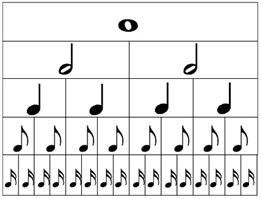 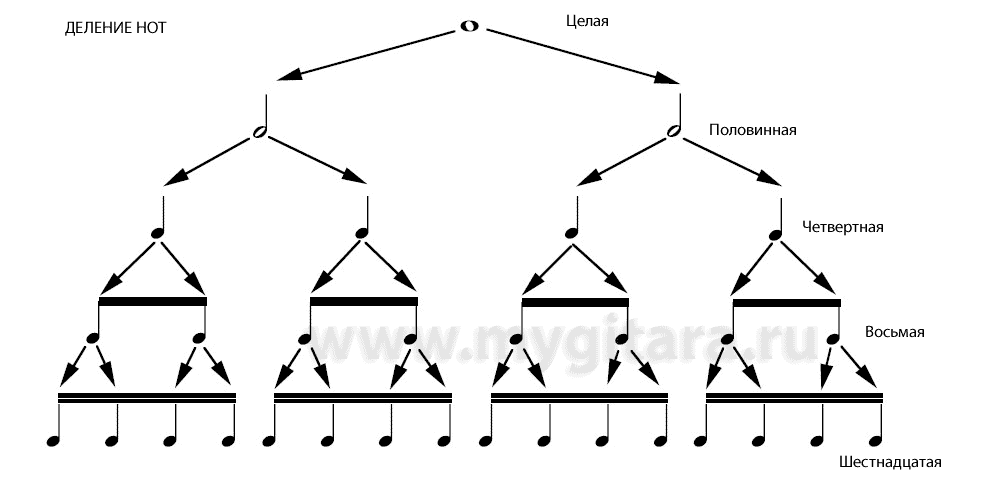 1 ( 1 и 2 и 3 и 4 и)1 ( 1 и 2 и 3 и 4 и)1 ( 1 и 2 и 3 и 4 и)1 ( 1 и 2 и 3 и 4 и)1 ( 1 и 2 и 3 и 4 и)1 ( 1 и 2 и 3 и 4 и)1 ( 1 и 2 и 3 и 4 и)1 ( 1 и 2 и 3 и 4 и)1 ( 1 и 2 и 3 и 4 и)1 ( 1 и 2 и 3 и 4 и)1 ( 1 и 2 и 3 и 4 и)1 ( 1 и 2 и 3 и 4 и)1 ( 1 и 2 и 3 и 4 и)1 ( 1 и 2 и 3 и 4 и)1 ( 1 и 2 и 3 и 4 и)1 ( 1 и 2 и 3 и 4 и)     (1 и 2 и)     (1 и 2 и)     (1 и 2 и)     (1 и 2 и)     (1 и 2 и)     (1 и 2 и)     (1 и 2 и)     (1 и 2 и)     (3 и 4 и)     (3 и 4 и)     (3 и 4 и)     (3 и 4 и)     (3 и 4 и)     (3 и 4 и)     (3 и 4 и)     (3 и 4 и)     (1 и)     (1 и)     (1 и)     (1 и)     (2 и)     (2 и)     (2 и)     (2 и)     (3 и)     (3 и)     (3 и)     (3 и)     (4 и)     (4 и)     (4 и)     (4 и)     (1)     (1)     (и)     (и)     (2)     (2)     (и)     (и)     (3)     (3)     (и)     (и)     (4)     (4)     (и)     (и)